Geschiedenis les 6De gracht: een smal kanaal in de stadDe ophaalbrug: een brug over een gracht die je kunt ophalen (in het midden omhoogtrekken waardoor de brug open gaat)De parkeerruimte: ruimte of plek om auto’s netjes te parkerenHet woonerf: Het woonerf is een straat of plein(tje) waarbij de nadruk zeer sterk ligt op wonen, spelen, wandelen, enz. Auto’s mogen hier alleen maar heel langzaam rijden.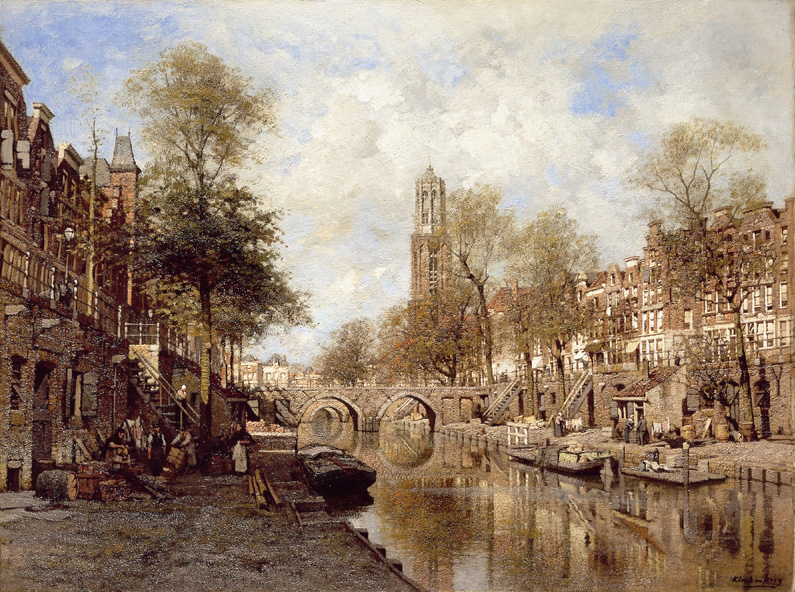 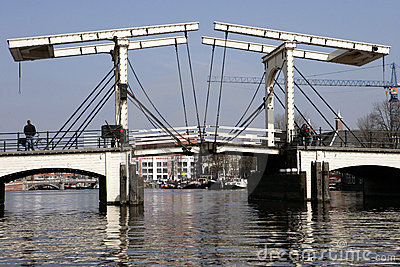 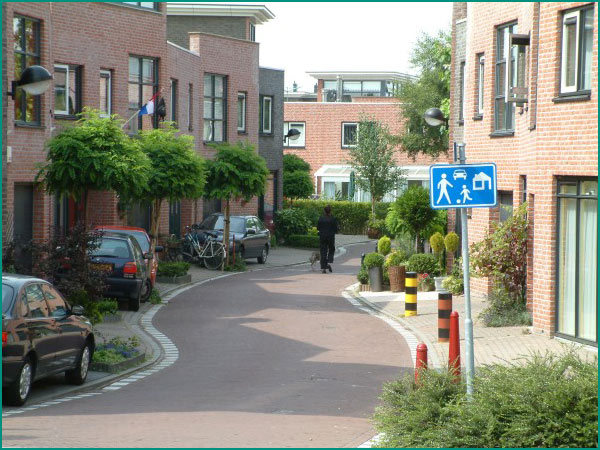 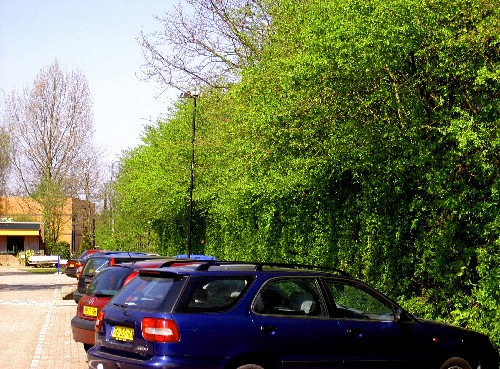 